Attachment 2GSA Office of Governmentwide 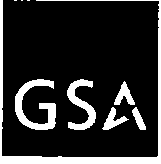 Acquisition PolicyCIVILIAN AGENCY ACQUISITION LETTER 2012-02January 27, 2012MEMORANDUM FOR CIVILIAN AGENCIES OTHER THAN NASAFROM: 	        LAURA AULETTA  /s/CHAIRCIVILIAN AGENCY ACQUISITION COUNCIL (CAAC)SUBJECT: 	Class Deviation from the Federal Acquisition Regulation (FAR) to Implement Appropriations Provisions Related to Suspension and DebarmentThe Consolidated Appropriations Act, 2012 (Pub. L. 112-74), and the Consolidated and Further Continuing Appropriations Act, 2012 (Pub. L. 112-55), prohibit covered agencies from using funds to enter into a contract with a corporation that has unpaid federal tax delinquencies or certain felony convictions unless the corporation has been considered for suspension or debarment and the agency determines that further action is unnecessary to protect the interests of the government.  The prohibition applies to many, but not all, federal agencies.Covered agencies are encouraged to approve a class deviation from the Federal Acquisition Regulation (FAR) to implement their appropriations statute.  Each agency is cautioned to work closely with its Office of General Counsel and its Suspending and Debarring Official as the statutory requirements vary by agency.  The Department of Defense has approved a class deviation, which is available at http://www.acq.osd.mil/dpap/dars/class_deviations.html.This letter constitutes the consultation with the Chair of the CAAC required for a class deviation by FAR section 1.404(a)(1).  Agencies are reminded that FAR section 1.404 requires agencies to furnish a copy of each approved class deviation to the FAR Secretariat, General Services Administration, Regulatory Secretariat (MVCB), ATTN: Hada Flowers, 1275 First Street, NE., 7th Floor, Washington, DC 20417 or by FAX: (202) 501-4067.  If you have questions or require additional information regarding this memorandum, please contact Patricia Corrigan at (202) 208-1963, or by email at patricia.corrigan@gsa.gov.U.S. General Services Administration1275 First Street, NE Washington, DC 20417 www.gsa.gov